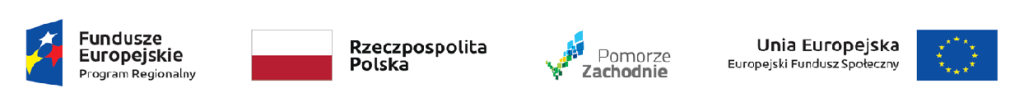 Załącznik nr 1 do SWZZnak sprawy: Wip.272.5.2021.MN.PNNumer ogłoszenia w BZP: 2021/BZP 00046047/01FORMULARZ OFERTY – Część 5Wyposażenie kuchenne dla pracowni – bazy cukierniczej, bazy kawiarniano-bazowej, bazy restauracyjnejI. Przetarg w trybie podstawowym na podstawie art. 275 pkt 1 ustawy Pzp pn.:Dostawa sprzętu dydaktycznego – sprzęt gastronomiczny, hotelarski, chemiczny, komputerowy oraz do doradztwa zawodowego do Szkół Ponadpodstawowych w Powiecie Kamieńskim (2).II. Nazwa i adres wykonawcy:…………………………………………………..............................................................................................................................................................województwo ………………………………….e-mail …………………………………………..Dane identyfikujące:NIP …………………………………………….REGON……………………………………….KRS, PESEL …………………………….W przypadku złożenia oferty przez konsorcjum (oferta wspólna składana przez kilku wykonawców) w górnej części wypełnia ją „lider”/wykonawca, ustanowiony jako pełnomocnik. Poniżej zaś obowiązkowo należy wypełnić niniejsze zestawienie identyfikujące pozostałych wykonawców.Wielkość przedsiębiorstwa: mikro     małe    średnie     duże (zaznaczyć odpowiednio)Dane teleadresowe do korespondencji: e-mail...........................................................adres skrzynki ePUAP ………………………………………Osoba upoważniona na podstawie ................................ (wskazać rodzaj dokumentu np. KRS, CEDG, pełnomocnictwo itp.) do reprezentacji Wykonawcy/ów i podpisująca ofertę: …………………………………………….Przystępując do postępowania o udzielenie zamówienia publicznego prowadzonego w trybie podstawowym bez negocjacji zgodnie z ustawą z dnia 11 września 2019 r. Prawo zamówień publicznych pn.: Dostawa sprzętu dydaktycznego – sprzęt gastronomiczny, hotelarski, chemiczny, komputerowy oraz do doradztwa zawodowego do Szkół Ponadpodstawowych w Powiecie Kamieńskim (2) - Wyposażenie kuchenne dla pracowni – bazy cukierniczej, bazy kawiarniano-bazowej, bazy restauracyjnej, oferujemy wykonanie przedmiotu zamówienia na warunkach określonych przez Zamawiającego oraz zgodnie z opisem przedmiotu zamówienia za łączną (wraz z należnym podatkiem VAT) cenę oferty brutto …………………… złINFORMUJEMY, ŻE (właściwe zakreślić): wybór oferty nie będzie prowadzić do powstania u Zamawiającego obowiązku podatkowego; wybór oferty będzie prowadzić do powstania u Zamawiającego obowiązku podatkowego w odniesieniu do następujących towarów i usług (w zależności od przedmiotu zamówienia):Wartość towaru / usług powodująca obowiązek podatkowy u Zamawiającego to …………………. zł netto*.Powyższe wypełnić tylko gdy:⃰ dotyczy Wykonawców, których oferty będą generować obowiązek doliczania wartości podatku VAT do wartości netto oferty, tj. w przypadku:• wewnątrzwspólnotowego nabycia towarów,• mechanizmu odwróconego obciążenia, o którym mowa w art. 17 ust. 1 pkt 7 ustawy o podatku od towarów i usług,• importu usług lub importu towarów, z którymi wiąże się obowiązek doliczenia przez Zamawiającego przy porównywaniu cen ofertowych podatku VAT.Oferta wg pozostałych kryteriów (Rozdz. XIII SWZ):Opis przedmiotu zamówienia – zgodnie z Załącznikiem nr 1a.Wykonawca zobowiązuje się dostarczyć Wyposażenie do siedziby Zamawiającego wskazanej w umowie. Dostarczone wyposażenie musi być kompletne i zgodne z jego opisem w załączniku nr 1a. Niedopuszczalne jest, aby dla zapewnienia prawidłowego użytkowania Wyposażenia, konieczne było instalowanie dodatkowych elementów w późniejszym czasie, szczególnie za dodatkową opłatą.Oświadczenie:Oświadczam, że oferowany przedmiot zamówienia spełnia ww. parametry techniczno-użytkowe. Niespełnienie parametrów wymaganych skutkuje odrzuceniem oferty. III. W ramach udzielnej gwarancji na oferowane produkty, zgodnej z powyższą tabelą:             (Jeżeli serwis dla poszczególnych produktów będzie prowadzony przez różne firmy, należy to również wpisać poniżej).Serwis gwarancyjny będzie prowadzony przez* ………………………………………………….*podać nazwę firmySerwis pogwarancyjny może być prowadzony przez ………………………………………*podać nazwę firmy, jeżeli jest znanaIV. Deklaruję ponadto:termin wykonania zamówienia – 60 dni od dnia zawarcia umowy w sprawie zamówienia publicznego,warunki płatności – do 30 dni od dnia prawidłowo wystawionej i dostarczonej do Zamawiającego faktury, po podpisaniu protokołu odbioru.V. Oświadczamy, że:że zapoznaliśmy się ze Specyfikacją Warunków Zamówienia i akceptujemy wszystkie warunki w niej zawarte,że uzyskaliśmy wszelkie informacje niezbędne do prawidłowego przygotowania i złożenia niniejszej oferty,że jesteśmy związani niniejszą ofertą przez 30 dni od dnia upływu terminu składania ofert, że zapoznaliśmy się z Projektowanymi Postanowieniami Umowy, określonymi w Załączniku nr 3 do Specyfikacji Warunków Zamówienia i zobowiązujemy się w przypadku wyboru naszej oferty, do zawarcia umowy zgodnej z niniejszą ofertą na warunkach w nich określonych,wypełniłem obowiązki informacyjne przewidziane w art. 13 lub art. 14 RODO wobec osób fizycznych, od których dane osobowe bezpośrednio lub pośrednio pozyskałem w celu ubiegania się o udzielenie zamówienia publicznego w niniejszym postępowaniu*,nie zamierzam/y / zamierzam/y powierzyć podwykonawcom wykonanie następujących części zamówienia:VI. Zobowiązania w przypadku przyznania zamówienia:zobowiązujemy się do zawarcia umowy w miejscu i terminie wyznaczonym przez Zamawiającego;osobą upoważnioną do kontaktów z Zamawiającym w sprawach dotyczących realizacji umowy jest.....................................................................................................e-mail: ………...……........…………………………………. tel.: …………………...VII. Zastrzeżenie i informacje od Wykonawcy (zaznaczyć odpowiednio):□ Żadna z informacji zawarta w ofercie nie stanowią tajemnicy przedsiębiorstwa rozumieniu   przepisów o zwalczaniu nieuczciwej konkurencji.□ Wskazane poniżej informacje zawarte w ofercie stanowią tajemnicę przedsiębiorstwa w rozumieniu przepisów ustawy o zwalczaniu nieuczciwej konkurencji i w związku z niniejszym nie mogą być one udostępniane, w szczególności innym uczestnikom postępowania.Oświadczam, że niżej wymienione dokumenty składające się na ofertę zawierają informacje stanowiące tajemnicę przedsiębiorstwa w rozumieniu przepisów o zwalczaniu nieuczciwej konkurencji i nie mogą być ogólnie udostępnione:    ……………………………………………………………………………………………………W celu wykazania, że powyżej wskazane dokumenty zawierają informacje stanowiące tajemnicę przedsiębiorstwa do oferty załączam:……………………………………………………………………………………………………Inne, istotne dla przedmiotu zamówienia informacje: ……………………………………………………………………………………………………Oświadczam, że informacje podane ww. oświadczeniach są aktualne i zgodne z prawdą oraz zostały przedstawione z pełną świadomością konsekwencji wprowadzenia zamawiającego w błąd przy przedstawianiu informacji.                                                           		……………………………………………….…                                                                                                    Podpisano podpisem elektronicznym, zaufanym lub osobistymL.p.WYKONAWCA W KONSORCJUM (OFERTA WSPÓLNA) NAZWA FIRMYDane identyfikujące – adres, nr dokumentu rejestrowego, NIP, REGON, …L.p.Nazwa przedmiotu zamówienia Ilość szt.Cena jednostkowa bruttoWartość brutto1aStolnice15…  zł x 15 szt.  = ………. zł1bStolnice6…  zł x 6 szt.  = ………. zł2Miski40…  zł x 40 szt.  = ………. zł3Miski gastronomiczne40…  zł x 40 szt.  = ………. zł4Formy silikonowe półkule 5…  zł x 5 szt.  = ………. zł5aWałki ze stali nierdzewnej10…  zł x 10 szt.  = ………. zł5bWałki drewniane6…  zł x 6 szt.  = ………. zł6Miarka stalowa z podziałką 0.52…  zł x 2 szt.  = ………. zł7Miarka stalowa  z podziałką 1l2…  zł x 2 szt.  = ………. zł8Worki  do wyciskania 10…  zł x 10 szt.  = ………. zł9Wybierak do ciasta w kształcie  łyżki5…  zł x 5 szt.  = ………. zł10Radełko  do  ciasta-falowane  ostre5…  zł x 5 szt.  = ………. zł11Mata  do wypieków10…  zł x 10 szt.  = ………. zł12Blacha wypiekowa30…  zł x 30 szt.  = ………. zł13Szpatułka  (I)4…  zł x 4 szt.  = ………. zł14Szpatułka  (II)4…  zł x 4 szt.  = ………. zł15Szpatułka  (III)4…  zł x 4 szt.  = ………. zł16Wybierak do ciasta (I)4…  zł x 4 szt.  = ………. zł17Wybierak do ciasta  (II)4…  zł x 4 szt.  = ………. zł18Szpatułka  kątowa wąska (I)2…  zł x 2 szt.  = ………. zł19Szpatułka  kątowa wąska  (II)2…  zł x 2 szt.  = ………. zł20Szpatułka  kątowa wąska  (III)2…  zł x 2 szt.  = ………. zł21Mieszadło – siekacz do  wyrabiania  ciasta  kruchego4…  zł x 4 szt.  = ………. zł22Wałkownica  do   ciasta1………. zł23Wałek  do wykrawania  rogalików2…  zł x 2 szt.  = ………. zł24Znacznik rozstawny2…  zł x 2 szt.  = ………. zł25Pistolet  do sosów  i kremów1………. zł26Rolka  dziurkująca do ciasta1………. zł27aPatera obrotowa (I)4…  zł x 4 szt.  = ………. Zł27bPatera obrotowa (II)2…  zł x 2 szt.  = ………. Zł28Rant cukierniczy regulowany  150-240mm5…  zł x 5 szt.  = ………. zł29Rant cukierniczy regulowany 270-430mm5…  zł x 5 szt.  = ………. zł30Formy do  ciasta z powłoką –okrągłe (I)5…  zł x 5 szt.  = ………. zł31Formy do  ciasta z powłoką  -okrągłe (II)5…  zł x 5 szt.  = ………. zł32Formy do  ciasta z powłoką  -okrągłe   (III)5…  zł x 5 szt.  = ………. zł33Formy  do ciasta 25\36-prostokątne5…  zł x 5 szt.  = ………. zł34Formy  do ciasta  25\30-prostokątne5…  zł x 5 szt.  = ………. zł35Formy  do ciasta  10\35-prostokątne10…  zł x 10 szt.  = ………. zł36Formy  do  babek 10…  zł x 10 szt.  = ………. zł37Sito do mąki5…  zł x 5 szt.  = ………. zł38Rózgi  250mm\300mm\350mm15…  zł x 15 szt.  = ………. zł39Rózga  7wrzecion z uchwytem 2003…  zł x 3 szt.  = ………. zł40Rózga  7wrzecion z uchwytem 2503…  zł x 3 szt.  = ………. zł41Rózga  7wrzecion z uchwytem 3003…  zł x 3 szt.  = ………. zł42Nóż  do  ciasta 150\1104…  zł x 4 szt.  = ………. złRAZEMRAZEMRAZEMRAZEMLp.Nazwa (rodzaj) towaru lub usługiWartość bez kwoty podatkuL.p.Opis kryterium Oferowany parametr Wpisać ilość miesięcy1Okres gwarancji na produkty wyposażenia kuchni poz. 1 - 42 Lp.Nazwa i adres firm podwykonawcyCzęść zamówienia, której wykonanie zostanie powierzone podwykonawcomlp.Oznaczenie rodzaju (nazwy) informacjiStrony w ofercie (wyrażone cyfrą) lub oddzielna części oferty Strony w ofercie (wyrażone cyfrą) lub oddzielna części oferty lp.Oznaczenie rodzaju (nazwy) informacjiOdDo